Об утверждении муниципальной программы «Обеспечение деятельности органов местного самоуправления муниципального образования Соль-Илецкий городской округ»В соответствии с Бюджетным кодексом Российской Федерации, Федеральным законом от 06.10.2003 № 131-ФЗ «Об общих принципах организации местного самоуправления в Российской Федерации», Порядком разработки, реализации и оценки эффективности муниципальных программ муниципального образования Соль-Илецкий городской округ», принятым постановлением администрации муниципального образования Соль-Илецкий городской округ от 25.10.2022 № 2099-п «Об утверждении порядка разработки, реализации и оценки эффективности муниципальных программ муниципального образования Соль-Илецкий городской округ», постановлением администрации муниципального образования Соль-Илецкий городской округ от 30.09.2022 № 1915-п «Об утверждении перечня муниципальных программ муниципального образования Соль-Илецкий городской округ», постановляю:1. Утвердить муниципальную программу «Обеспечение деятельности органов местного самоуправления муниципального образования Соль-Илецкий городской округ» согласно приложению к настоящему постановлению. 2. Признать утратившими силу с 01.01.2023 года:2.1. Постановление администрации муниципального образования Соль-Илецкий городской округ от 13.11.2017 № 2977-п Об утверждении муниципальной программы «Обеспечение деятельности органов местного самоуправления муниципального образования Соль-Илецкий городской округ».2.2. Постановление администрации муниципального образования Соль-Илецкий городской округ от 30.12.2021 № 2896-п Об утверждении муниципальной программы «Обеспечение деятельности органов местного самоуправления муниципального образования Соль-Илецкий городской округ».3. Контроль за исполнением настоящего постановления возложить на заместителя главы администрации городского округа по экономике, бюджетным отношениям и инвестиционной политике Н.Н. Сахацкого.4. Постановление вступает в силу после его официального опубликования и распространяется на правоотношения, возникшие с 01.01.2023 года.Глава муниципального образованияСоль-Илецкий городской округ                                                В.И. ДубровинРазослано: Прокуратуру Соль-Илецкого района, Финансовому управлению администрации Соль-Илецкого городского округа, Организационный отдел администрации Соль-Илецкого городского округа, Отдел автоматизации и информационных технологий администрации Соль-Илецкого городского округа, МКУ «Отдел МТО», МКУ «ЦУО», Отдел по делам несовершеннолетних и защите их прав администрации Соль-Илецкого городского округа, в дело.Приложение к постановлению администрациимуниципального образованияСоль-Илецкий городской округот 30.12.2022 № 2709-пСтратегические  приоритеты развития муниципальной программыАдминистрация Соль-Илецкого городского округа является органом местного самоуправления, обеспечивающими полное, своевременное и качественное исполнение функций и полномочий муниципального образования Соль-Илецкий городской округ.Системные задачи, решение которых должно осуществляться в рамках реализации муниципальной политики, обозначены в посланиях Президента Российской Федерации Федеральному Собранию Российской Федерации, бюджетных посланиях Президента Российской Федерации, и опираются на стратегию социально-экономического развития Соль-Илецкого городского округа до 2030 года, утвержденной постановлением администрации Соль-Илецкого городского округа от 17.10.2016 N 3112-п.Одним из условий, необходимых для успешного решения задач социально-экономического развития городского округа, является эффективность работы системы муниципального управления.Управленческая деятельность администрации городского округа включает разнообразный спектр исполняемых полномочий, направленных на создание наиболее благоприятных условий для социально-экономического развития городского округа и лучшей организации деятельности органов местного самоуправления. Организационное обеспечение деятельности органов местного самоуправления – создание организационных, информационных и иных условий в целях стабильного функционирования органов местного самоуправления, лиц, замещающих муниципальные должности, работников органов местного самоуправления, исполнения ими соответствующих полномочий и должностных обязанностей.Одной из важнейших составляющих эффективности муниципального управления является уровень профессионализма муниципальных служащих органов местного самоуправления. В связи с этим на первоочередное место выходит необходимость их систематического дополнительного профессионального обучения по программам повышения квалификации и профессиональной переподготовки, а также получение новых знаний и опыта посредством участия в семинарах. Условием развития кадрового потенциала является комплексный и непрерывный процесс профессионального развития муниципальных служащих в органах местного самоуправления. Важнейшим средством профессионального развития является дополнительное профессиональное обучение.Одной из стратегических целей бюджетной политики муниципального образования является долгосрочная сбалансированность и устойчивость бюджетной системы.Основными направлениями деятельности по обеспечению долгосрочной сбалансированности и устойчивости бюджетной системы муниципального образования являются проведение эффективной и стабильной налоговой политики, формирование «программного» бюджета, повышение качества предоставляемых муниципальных услуг, качественное исполнение бюджета муниципального образования.В рамках реализации управленческой деятельности главы муниципального образования планируется обслуживание протокольных мероприятий, приемов делегаций, в том числе иностранных, а также мероприятий органов местного самоуправления в рамках представительской деятельности, осуществляется размещение официальных делегаций в гостиницах, организуется транспортное обслуживание участников мероприятий, питание, разработка и закупка сувенирной продукции.Назначение и выплата пенсии за выслугу лет муниципальным служащим муниципального образования – это функция муниципального образования.Порядок и условия назначения и выплаты пенсии за выслугу лет муниципальным служащим, а также порядок определения размера единовременного денежного поощрения в связи с выходом на пенсию за выслугу лет муниципальным служащим Соль-Илецкого городского округа Оренбургской области и условия его выплаты определены Решением Совета депутатов Соль-Илецкого городского округа от 29.10.2015 № 23 «Об утверждении «Положения об установлении пенсии за выслугу лет и выплате единовременного денежного поощрения в связи с выходом на пенсию за выслугу лет муниципальным служащим».Проблема преступности несовершеннолетних приобретает в последнее время все большую остроту и актуальность в связи с усилением целого ряда негативных тенденций в экономической, социально-политической, правовой, культурной, семейно-бытовой и других сферах жизни общества.В причинном комплексе преступности, безнадзорности, беспризорности несовершеннолетних одно из существенных мест занимает проблема семейного неблагополучия, определяемая распадом семей, уклонением родителей от воспитания детей, жестоким обращением с ними. Антиобщественное поведение подростков непосредственно связано с неблагоприятными условиями в семье.В рамках реализации полномочий по организации деятельности комиссии по делам несовершеннолетних и защите их прав осуществляются меры по координации на территории округа деятельности органов и учреждений системы профилактики безнадзорности и правонарушений несовершеннолетних. Комиссией по делам несовершеннолетних и защите их прав оказывается методическая помощь, осуществляется информационное обеспечение в соответствии с законодательством Оренбургской области.На улучшение и повышение эффективности деятельности органов местного самоуправления Соль-Илецкого городского округа оказывает влияние материально-техническое и транспортное обеспечение.Материально-техническое и транспортное обеспечение деятельности органов местного самоуправления осуществляет муниципальное бюджетное учреждение "Отдел материально-технического обеспечения" (далее - МБУ "Отдел МТО") Автомобили используются для предоставления автотранспортных услуг органам местного самоуправления муниципального образования для выполнения возложенных на них полномочий. Данные автомобили требуют надлежащего технического содержания, систематического проведения текущего ремонта и обновления. МБУ "Отдел МТО" осуществляет материально-техническое, транспортное и иное обеспечение муниципального образования, хозяйственное и техническое обслуживание инженерных систем, ремонт служебных помещений, обеспечение выполнения санитарных норм и правил противопожарной безопасности, организацию охраны и пропускного режима в административных зданиях, находящихся в оперативном управлении МБУ "Отдел МТО». Для решения задач по реализации полномочий в области архивного дела МБУ «Отдел МТО» отвечает за создание оптимальных условий для хранения архивных документов и обеспечению их физической сохранности.Для ведения бухгалтерского, налогового учета и отчетности создано Муниципальное казенное учреждение "Центр учета и отчетности муниципального образования Соль-Илецкий городской округ".Муниципальное казенное учреждение "Центр учета и отчетности муниципального образования Соль-Илецкий городской округ" предоставляет бухгалтерские услуги десяти учреждениям.В рамках регионального проекта «Цифровое государственное управление (Оренбургской области)» планируется мероприятия по развитию региональной автоматизированной системы электронного документооборота в органах местного самоуправления муниципального образования для организации юридически значимого документооборота с использованием системы электронного документооборота. Реализацию данного мероприятия будет осуществлять отдел автоматизации и информационных технологий администрации муниципального образования Соль-Илецкий городской округ.В рамках осуществления организации переданных полномочий РФ по государственной регистрации актов гражданского состояния отдел ЗАГС осуществляет на территории муниципального образования Соль - Илецкий городской округ  руководство делом записи актов гражданского состояния через должностных лиц  и специалистов отдела, производящих регистрацию актов гражданского состояния2. Приоритеты политики органов местного самоуправления в сфере реализации муниципальной программы.Одним из приоритетных направлений деятельности муниципального образования является создание системы по раннему выявлению и оказанию помощи семьям и детям, оказавшимся в трудной жизненной ситуации. Для достижения поставленной цели планируются меры по ранней профилактике семейного неблагополучия, организации работы с семьями, находящимися в социально опасном положении (трудной жизненной ситуации), проживающими на территории городского округа. Также планируется обеспечить комплексное межведомственное взаимодействие органов и учреждений системы профилактики безнадзорности и правонарушений несовершеннолетних и повысить их координирующую и контролирующую роль.Возрождение института присяжных заседателей федеральных судов общей юрисдикции предполагает повышение качества расследования уголовных дел, обеспечение независимости, объективности и состязательности уголовного процесса, укрепление судебной власти. Участие в процессе обычных людей должно обеспечить объективный и свежий взгляд на уголовное дело.На улучшение и повышение эффективности деятельности муниципального образования оказывает влияние материально-техническое и транспортное обеспечение. Из чего следует, что функция по содержанию зданий и автотранспорта в техническом исправном состоянии является приоритетной.Целью программы является обеспечение деятельности администрации муниципального образования Соль-Илецкий городской округ.Для достижения поставленной цели необходимо решение задач по:- координации деятельности администрации муниципального образования Соль-Илецкий городской округ;- организации проведения приемов и обслуживания делегаций и отдельных лиц;- координации деятельности комиссии по делам несовершеннолетних и защите их прав;- своевременному формированию списков кандидатов в присяжные заседатели федеральных судов общей юрисдикции в Российской Федерации;- надлежащему техническому содержанию административно-хозяйственных зданий и автотранспортных средств;- по обеспечению архивного отдела помещениями, отвечающими нормативным требованиям обеспечения сохранности документов; его содержание, техническое оснащение, оборудование.- обеспечение бесперебойного функционирования ПО «АРМ Муниципал» (система «АРМ Муниципал» предназначена для автоматизации процесса ввода, хранения, выгрузки и ведения нормативно-правовых актов муниципальных образований);- повышению качества бюджетного, бухгалтерского и налогового учета органов местного самоуправления и муниципальных учреждений;- внедрение в деятельность органов местного самоуправления, а также подведомственных им организаций, межведомственный юридически значимый электронный документооборот с применением электронной подписи, базирующийся на единых инфраструктурных, технологических и методологических решениях;- обеспечение своевременной, полной и правильной регистрации актов гражданского состояния, соблюдения законности в своей деятельности в целях охраны прав и законных интересов граждан, государственных и общественных организаций, интересов государства;           - совершенствование     организации   работы  отдела    ЗАГС, повышение         культуры обслуживания населения;-   внедрение в быт новых гражданских обрядов, связанных с регистрацией браков и рождений, усиление воздействия торжественной регистрации актов гражданского состояния на укрепление семьи, материнства и детства;- .формирование архивного фонда, обеспечение его учета и хранения..3. Показатели (индикаторы) муниципальной программыПоказатели муниципальной программы представлены в приложение № 2.4. Финансовое обеспечение реализации муниципальной ПрограммыФинансовое обеспечение Программы предоставлены в Приложение № 5.    5.   План реализации муниципальной программыДанные по реализации муниципальной программы предоставлены в Приложение № 7.ПАСПОРТМУНИЦИПАЛЬНОЙ ПРОГРАММЫ«Обеспечение деятельности органовместного самоуправления муниципальногообразования Соль-Илецкий городской округ»(далее - Программа)Приложение 1к муниципальной программе«Обеспечение деятельности органовместного самоуправления муниципальногообразования Соль-Илецкий городской округ»Показатели муниципальной программы,«Обеспечение деятельности органов местного самоуправления муниципального образования Соль-Илецкий городской округ»                                                                                                                                                    Приложение 2к муниципальной программе«Обеспечение деятельности органовместного самоуправления муниципальногообразования Соль-Илецкий городской округ»Структура муниципальной программы (комплексной программы)                                                                                                                                                    Приложение 3                                                                                                                                                     к муниципальной программе«Обеспечение деятельности органовместного самоуправления муниципальногообразования Соль-Илецкий городской округ»Перечень мероприятий (результатов) муниципальной программы (комплексной программы)Приложение 4к муниципальной программе«Обеспечение деятельности органовместного самоуправления муниципальногообразования Соль-Илецкий городской округ»Финансовое  обеспечение муниципальной программы Соль-Илецкого городского округа  (тыс. руб.)                                                                                                                                     Приложение 5                                                                                                                                                    к муниципальной программе«Обеспечение деятельности органовместного самоуправления муниципальногообразования Соль-Илецкий городской округ»Сведения о методике расчета показателя муниципальной программы (комплексной программы) Соль-Илецкого городского округаПриложение  6к муниципальной программе«Обеспечение деятельности органовместного самоуправления муниципальногообразования Соль-Илецкий городской округ»План  реализации  муниципальной программы «Обеспечение деятельности органов местного самоуправления муниципального образования Соль-Илецкий городской округ»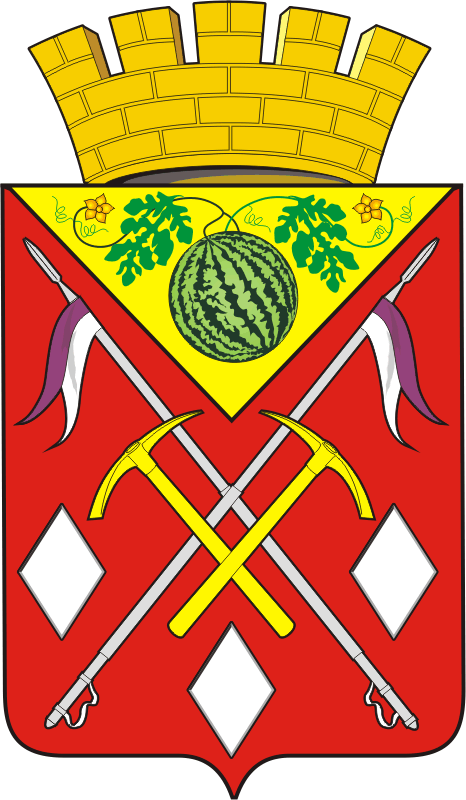 АДМИНИСТРАЦИЯМУНИЦИПАЛЬНОГО ОБРАЗОВАНИЯСОЛЬ-ИЛЕЦКИЙ ГОРОДСКОЙ ОКРУГОРЕНБУРГСКОЙ ОБЛАСТИПОСТАНОВЛЕНИЕ30.12.2022 № 2709-пКуратор муниципальной программыАбубакирова Лилия Ахметовна-исполняющий обязанности заместителя главы администрации городского округа по социальным вопросам, Сахацкий Николай Николаевич - заместитель главы администрации городского округа по экономике, бюджетным отношениям и инвестиционной политикеОтветственныйисполнительПрограммы Администрация муниципального образования Соль-Илецкий городской округ в лице : Организационного отдела администрации муниципального образования Соль-Илецкий городской округ, Отдела по делам несовершеннолетних и защите их прав администрации муниципального образования Соль-Илецкий городской округ, Отдел автоматизации и информационных технологий администрации муниципального образов ания Соль-Илецкий городской округ, Отдел ЗАГСПериод  реализации муниципальной программы2023-2025 годыЦели Программы Обеспечение деятельности администрации муниципального образования Соль-Илецкий городской округ.Направление (подпрограммы) ( при необходимости) отсутствуетОбъем бюджетныхассигнований муниципальной программы. В том числе по годам2023 год -113218,4 тыс.руб., в т.ч. федеральный бюджет- 2314,9 тыс.руб., областной бюджет- 1686,0 тыс.руб.,бюджет городского округа – 109217,5 тыс.руб.2024 год – 93999,1 тыс. руб., в т.ч. федеральный бюджет- 2403,9 тыс.руб., областной бюджет- 1686,0 тыс.руб.,бюджет городского округа – 89909,2 тыс.руб.2025 год – 93002,1 тыс.руб., в т.ч. федеральный бюджет- 2403,9 тыс.руб., областной бюджет- 1686,0 тыс.руб.,бюджет городского округа – 88912,2 тыс.руб.Влияние на достижение национальных целей развития Российской Федерации Региональный проект «Цифровое государственное управление (Оренбургской области)» Связь с комплексной программойN п/пНаименование показателя3Единица измеренияБазовое значение4Значение показателя N 9Значение показателя N 9Значение показателя N 9Документ 5Ответственный за достижение показателя 6Связь с показателями национальных целей7Связь с комплексной программой8N п/пНаименование показателя3Единица измеренияБазовое значение420232024 г2025 гДокумент 5Ответственный за достижение показателя 6Связь с показателями национальных целей7Связь с комплексной программой8123456789101112Муниципальная программа «Обеспечение деятельности органов местного самоуправления муниципального образования Соль-Илецкий городской округ»12Муниципальная программа «Обеспечение деятельности органов местного самоуправления муниципального образования Соль-Илецкий городской округ»12Муниципальная программа «Обеспечение деятельности органов местного самоуправления муниципального образования Соль-Илецкий городской округ»12Муниципальная программа «Обеспечение деятельности органов местного самоуправления муниципального образования Соль-Илецкий городской округ»12Муниципальная программа «Обеспечение деятельности органов местного самоуправления муниципального образования Соль-Илецкий городской округ»12Муниципальная программа «Обеспечение деятельности органов местного самоуправления муниципального образования Соль-Илецкий городской округ»12Муниципальная программа «Обеспечение деятельности органов местного самоуправления муниципального образования Соль-Илецкий городской округ»1.Доля обращений граждан, рассмотренных в установленные сроки, в общем количестве обращений граждан, поступивших в администрацию муниципального образования Соль-Илецкий городской округ.процентов100100100100Организацион-ный отдел2.Количество мероприятий, организованных для приемов и обслуживания делегаций и отдельных лицединиц10101010Организацион-ный отдел3.Доля проведенных заседаний комиссий по делам несовершеннолетних и защите их прав в запланированном количестве заседаний комиссий по делам несовершеннолетних и защите их правпроцентов100100100100Отдел КДН4. Доля несовершеннолетних, с которых снят статус находящихся в социально опасном положении в связи с положительной динамикой проведения комплексной индивидуальной профилактической работы, в общем количестве несовершеннолетних, имевших статус находящихся в социально опасном положении процентов 100 100 100 100 Начальник отдела по делам несовершеннолетних и защите их прав -5Доля семей, с которых снят статус находящихся в социально опасном положении в связи с положительной динамикой проведения комплексной индивидуальной профилактической работы, в общем количестве семей, имевших статус находящихся в социально опасном положениипроцентов25202020Начальник отдела по делам несовершеннолетних и защите их прав6Доля несовершеннолетних, признанных находящимися в социально опасном положении и совершивших преступления в период проведения с ними комплексной индивидуальной профилактической работы, в общем числе несовершеннолетних, имеющих статус находящихся в социально опасном положениипроцентов3333Начальник отдела по делам несовершеннолетних и защите их прав7Доля удовлетворённых судом протестов (жалоб) по постановлениям о назначении административного наказания по делам об административных правонарушениях, вынесенным комиссией по делам несовершеннолетних, вынесенным комиссией по делам несовершеннолетних и защите их прав (далее – КДН и ЗП)процентов0,10,10,10,1Начальник отдела по делам несовершеннолетних и защите их прав8Доля несовершеннолетних, имеющих статус находящихся в социально опасном положении и вовлеченных в различные виды занятости и досуга, в общем количестве несовершеннолетних, учитываемых КДН и ЗП и нуждающихся в организации занятости и досугапроцентов90808080Начальник отдела по делам несовершеннолетних и защите их прав9.Бесперебойное тепло-, водо-, энергообеспечениепроцентов100100100100Муниципальное заданиеМБУ «Отдел МТО»10.Содержание объектов недвижимого имущества в надлежащем санитарном состояниипроцентов100100100100Муниципальное заданиеМБУ «Отдел МТО»11Безаварийная работа инженерных систем и оборудованияпроцентов100100100100Муниципальное заданиеМБУ «Отдел МТО»12Эксплуатируемая площадь, всего, в т.ч. зданий прилегающий территорийтысяча квадратных метров5,9655,9655,9655,965Муниципальное заданиеМБУ «Отдел МТО»13Бесперебойное функционирование автомобильного транспорта процентов100100100100Муниципальное заданиеМБУ «Отдел МТО»14Усиление работы среди водительского состава по недопущению нарушений правил дорожного движения процентов100100100100Муниципальное заданиеМБУ «Отдел МТО»15Безаварийная ездапроцентов100100100100Муниципальное заданиеМБУ «Отдел МТО»16Машино-часы работы автомобилейединица81016731127311273112Муниципальное заданиеМБУ «Отдел МТО»17Выполнение плана ремонтных работ и технического обслуживанияпроцентов100100100100Муниципальное заданиеМБУ «Отдел МТО»18Количество выездов для тушения пожараштук800800800800Муниципальное заданиеМБУ «Отдел МТО»19Создание оптимальных условий для хранения документов и обеспечение их физической сохранностипроцентов100100100100Муниципальное заданиеМБУ «Отдел МТО»20Обеспечение бесперебойного функционирования ПО «АРМ Муниципал»процентов100100100100Отдел  автоматизации и информационных  технологий21Формирование финансовой (бухгалтерской) отчетности бюджетных и автономных учрежденийединицы100100100100Смета расходовМКУ  «ЦУО»22Формирование бюджетной отчетности главного распорядителя, распорядителя, получателя бюджетных средств, главного администратора, администратора источников финансирования дефицита бюджета, главного администратора, администратора доходовединицы100100100100Смета расходовМКУ  «ЦУО»23Своевременное и в полном объеме перечисление пенсий за выслугу лет муниципальным служащим и доплат к пенсиям лицам, замещавшим муниципальные должностипроцентов100100100100Смета расходовМКУ  «ЦУО»24 Регистрация актов гражданского состояния  шт. 1915 21002100  2100 ФЗ «Об актах гражданского состояния»;Семейный Кодекс РФ; национальный проект «Демография»; Закон Оренбургской области «О делегировании государственных  полномочий»   Отдел ЗАГС25 Совершение юридически значимых действий шт. 45005200  5200 5200ФЗ «Об актах гражданского состояния»;Семейный Кодекс РФ; национальный проект «Демография»; Закон Оренбургской области «О делегировании государственных  полномочий»Отдел ЗАГС№ п/пЗадачи структурного элементаКраткое описание ожидаемых эффектов от реализации задачи структурного элементаКраткое описание ожидаемых эффектов от реализации задачи структурного элементаКраткое описание ожидаемых эффектов от реализации задачи структурного элементаКраткое описание ожидаемых эффектов от реализации задачи структурного элементаКраткое описание ожидаемых эффектов от реализации задачи структурного элементаСвязь с показателями123333341.Муниципальная программа «Обеспечение деятельности органов местного самоуправления муниципального образования Соль-Илецкий городской округ»Муниципальная программа «Обеспечение деятельности органов местного самоуправления муниципального образования Соль-Илецкий городской округ»Муниципальная программа «Обеспечение деятельности органов местного самоуправления муниципального образования Соль-Илецкий городской округ»Муниципальная программа «Обеспечение деятельности органов местного самоуправления муниципального образования Соль-Илецкий городской округ»Муниципальная программа «Обеспечение деятельности органов местного самоуправления муниципального образования Соль-Илецкий городской округ»Муниципальная программа «Обеспечение деятельности органов местного самоуправления муниципального образования Соль-Илецкий городской округ»Муниципальная программа «Обеспечение деятельности органов местного самоуправления муниципального образования Соль-Илецкий городской округ»1.1.Ответственный за реализацию Администрация муниципального образования Соль-Илецкий городской округ Оренбургской областиОтветственный за реализацию Администрация муниципального образования Соль-Илецкий городской округ Оренбургской областиСрок реализации 2023-2025 годыэффективное финансово-хозяйственное, организационно-техническое, правовое, документационное, аналитическое, информационное обеспечение исполнения деятельности муниципального образования;Своевременное и в полном объеме перечисление пенсий за выслугу лет муниципальным служащим и доплат к пенсиям лицам, замещавшим муниципальные должностиСрок реализации 2023-2025 годыэффективное финансово-хозяйственное, организационно-техническое, правовое, документационное, аналитическое, информационное обеспечение исполнения деятельности муниципального образования;Своевременное и в полном объеме перечисление пенсий за выслугу лет муниципальным служащим и доплат к пенсиям лицам, замещавшим муниципальные должностиСрок реализации 2023-2025 годыэффективное финансово-хозяйственное, организационно-техническое, правовое, документационное, аналитическое, информационное обеспечение исполнения деятельности муниципального образования;Своевременное и в полном объеме перечисление пенсий за выслугу лет муниципальным служащим и доплат к пенсиям лицам, замещавшим муниципальные должностиСрок реализации 2023-2025 годыэффективное финансово-хозяйственное, организационно-техническое, правовое, документационное, аналитическое, информационное обеспечение исполнения деятельности муниципального образования;Своевременное и в полном объеме перечисление пенсий за выслугу лет муниципальным служащим и доплат к пенсиям лицам, замещавшим муниципальные должностиСрок реализации 2023-2025 годыэффективное финансово-хозяйственное, организационно-техническое, правовое, документационное, аналитическое, информационное обеспечение исполнения деятельности муниципального образования;Своевременное и в полном объеме перечисление пенсий за выслугу лет муниципальным служащим и доплат к пенсиям лицам, замещавшим муниципальные должности1.1.1Обеспечение проведения приемов и обслуживания делегаций и отдельных лицОбеспечение проведения приемов и обслуживания делегаций и отдельных лиц Количество мероприятий, организованных для приемов делегаций и отдельных лиц1.1.2Осуществление переданных полномочий по созданию и организации деятельности комиссий по делам несовершеннолетних и их защитеОсуществление переданных полномочий по созданию и организации деятельности комиссий по делам несовершеннолетних и их защите Исполнение  полномочий по организации деятельности комиссий по делам несовершеннолетних и их защите Исполнение  полномочий по организации деятельности комиссий по делам несовершеннолетних и их защите Исполнение  полномочий по организации деятельности комиссий по делам несовершеннолетних и их защите Исполнение  полномочий по организации деятельности комиссий по делам несовершеннолетних и их защите доля проведенных заседаний комиссий по делам несовершеннолетних и защите их прав в запланированном количестве заседаний комиссий по делам несовершеннолетних и защите их прав1.1.3Организация административно-хозяйственного, обеспечения органов местного самоуправленияОрганизация административно-хозяйственного, обеспечения органов местного самоуправленияобеспечение выполнения санитарных норм и правил противопожарной безопасности;организация охраны и пропускного режима в административных зданиях; содержание транспорта в исправном состоянии; бесперебойное тепло-, водо-, энергообеспечениеобеспечение выполнения санитарных норм и правил противопожарной безопасности;организация охраны и пропускного режима в административных зданиях; содержание транспорта в исправном состоянии; бесперебойное тепло-, водо-, энергообеспечениеобеспечение выполнения санитарных норм и правил противопожарной безопасности;организация охраны и пропускного режима в административных зданиях; содержание транспорта в исправном состоянии; бесперебойное тепло-, водо-, энергообеспечениеобеспечение выполнения санитарных норм и правил противопожарной безопасности;организация охраны и пропускного режима в административных зданиях; содержание транспорта в исправном состоянии; бесперебойное тепло-, водо-, энергообеспечениеБесперебойное тепло-, водо-, энергообеспечение;Содержание объектов недвижимого имущества в надлежащем санитарном состоянии; Безаварийная работа инженерных систем и оброрудования; Эксплуатируемая площадь, всего, в т.ч. зданий прилегающий территорий; Бесперебойное функционирование автомобильного транспорта; Усиление работы среди водительского состава по недопущению нарушений правил дорожного движения; Безаварийная езда; Машино-часы работы автомобилей; Выполнение плана ремонтных работ и технического обслуживания; Количество выездов для тушения пожара.1.1.4Организация и ведение бюджетного, бухгалтерского и налогового учета учрежденийОрганизация и ведение бюджетного, бухгалтерского и налогового учета учрежденийповышение качества бухгалтерского обслуживания казенных, бюджетных и автономных учреждениях, передавших функции по ведению бухгалтерского и налогового учета Учреждению;повышение качества бухгалтерского обслуживания казенных, бюджетных и автономных учреждениях, передавших функции по ведению бухгалтерского и налогового учета Учреждению;повышение качества бухгалтерского обслуживания казенных, бюджетных и автономных учреждениях, передавших функции по ведению бухгалтерского и налогового учета Учреждению;повышение качества бухгалтерского обслуживания казенных, бюджетных и автономных учреждениях, передавших функции по ведению бухгалтерского и налогового учета Учреждению;Формирование финансовой (бухгалтерской) отчетности бюджетных и автономных учрежденийФормирование бюджетной отчетности главного распорядителя, распорядителя, получателя бюджетных средств, главного администратора, администратора источников финансирования дефицита бюджета, главного администратора, администратора доходов бюджета;1.1.5«Региональный проект «Цифровое государственное управление (Оренбургской области)»«Региональный проект «Цифровое государственное управление (Оренбургской области)»организация юридически значимого документооборота с использованием системы электронного документооборотаорганизация юридически значимого документооборота с использованием системы электронного документооборотаорганизация юридически значимого документооборота с использованием системы электронного документооборотаорганизация юридически значимого документооборота с использованием системы электронного документооборотаДоля внутриведомственного и межведомственного юридически значимого электронного документооборота государственных и муниципальных органов и бюджетных 1.1.6Осуществление организации переданных полномочий РФ по государственной регистрации актов гражданского состоянияОсуществление организации переданных полномочий РФ по государственной регистрации актов гражданского состоянияРегистрация актов гражданского состояния; совершение юридически значимых действийРегистрация актов гражданского состояния; совершение юридически значимых действийРегистрация актов гражданского состояния; совершение юридически значимых действийРегистрация актов гражданского состояния; совершение юридически значимых действийсоблюдения законности в своей деятельности в целях охраны прав и законных интересов граждан, государственных и общественных организаций, интересов государства;- совершенствование     организации   работы  отдела    ЗАГС, повышение         культуры обслуживания населения;-   внедрение в быт новых гражданских обрядов, связанных с регистрацией браков и рождений, усиление воздействия торжественной регистрации актов гражданского состояния на укрепление семьи, материнства и детства;- .формирование архивного фонда, обеспечение его учета и хранения.2.1Ведомственный проект «Наименование»Ведомственный проект «Наименование»Ведомственный проект «Наименование»Ведомственный проект «Наименование»Ведомственный проект «Наименование»Ведомственный проект «Наименование»Ведомственный проект «Наименование»Ответственный за реализацию (наименование ОМС)Ответственный за реализацию (наименование ОМС)Ответственный за реализацию (наименование ОМС)Ответственный за реализацию (наименование ОМС)Ответственный за реализацию (наименование ОМС)Срок реализации (год начала - год окончания)Срок реализации (год начала - год окончания)2.1.1.Задача 12.1.2.Задача N3.1.Комплекс процессных мероприятий «Обеспечение  деятельности администрации муниципального образования Соль-Илецкий городской округ»Комплекс процессных мероприятий «Обеспечение  деятельности администрации муниципального образования Соль-Илецкий городской округ»Комплекс процессных мероприятий «Обеспечение  деятельности администрации муниципального образования Соль-Илецкий городской округ»Комплекс процессных мероприятий «Обеспечение  деятельности администрации муниципального образования Соль-Илецкий городской округ»Комплекс процессных мероприятий «Обеспечение  деятельности администрации муниципального образования Соль-Илецкий городской округ»Комплекс процессных мероприятий «Обеспечение  деятельности администрации муниципального образования Соль-Илецкий городской округ»Комплекс процессных мероприятий «Обеспечение  деятельности администрации муниципального образования Соль-Илецкий городской округ»Ответственный за реализацию Администрации муниципального образования Соль-Илецкий городской округ»Ответственный за реализацию Администрации муниципального образования Соль-Илецкий городской округ»Ответственный за реализацию Администрации муниципального образования Соль-Илецкий городской округ»Срок реализации 2023-2025 годыСрок реализации 2023-2025 годыСрок реализации 2023-2025 годыСрок реализации 2023-2025 годы3.1.1.Задача 1 Центральный аппарат Эффективное правовое, документационное, аналитическое, информационное обеспечение исполнения деятельности муниципального образования Эффективное правовое, документационное, аналитическое, информационное обеспечение исполнения деятельности муниципального образования Эффективное правовое, документационное, аналитическое, информационное обеспечение исполнения деятельности муниципального образования Эффективное правовое, документационное, аналитическое, информационное обеспечение исполнения деятельности муниципального образования Эффективное правовое, документационное, аналитическое, информационное обеспечение исполнения деятельности муниципального образования Доля контрольных обращений граждан, рассмотренных в установленные сроки, в общем количестве обращений граждан, поступивших в администрацию муниципального образования Соль-Илецкий городской округ 3.1.2.Задача N2 Предоставление доплат к пенсии муниципальным служащим органов местного самоуправления муниципального образования Соль-Илецкий городской округ Своевременное и в полном объеме перечисление доплат к пенсиям лицам, замещавшим муниципальные должности Своевременное и в полном объеме перечисление доплат к пенсиям лицам, замещавшим муниципальные должности Своевременное и в полном объеме перечисление доплат к пенсиям лицам, замещавшим муниципальные должности Своевременное и в полном объеме перечисление доплат к пенсиям лицам, замещавшим муниципальные должности Своевременное и в полном объеме перечисление доплат к пенсиям лицам, замещавшим муниципальные должности Доля перечисленных доплат к пенсиям лицам, замещавшим муниципальные должности3.1.3Задача №3 Представитедьские расходыОбеспечение проведения приемов и обслуживания делегаций и отдельных лицОбеспечение проведения приемов и обслуживания делегаций и отдельных лицОбеспечение проведения приемов и обслуживания делегаций и отдельных лицОбеспечение проведения приемов и обслуживания делегаций и отдельных лицОбеспечение проведения приемов и обслуживания делегаций и отдельных лицколичество мероприятий, организованных для приемов делегаций и отдельных лиц.3.1.4Задача №4  Осуществление переданных полномочий по созданию и организации деятельности комиссий по делам несовершеннолетних и защите их прав Исполнение  полномочий по организации деятельности комиссий по делам несовершеннолетних и их защите Исполнение  полномочий по организации деятельности комиссий по делам несовершеннолетних и их защите Исполнение  полномочий по организации деятельности комиссий по делам несовершеннолетних и их защите Исполнение  полномочий по организации деятельности комиссий по делам несовершеннолетних и их защите Исполнение  полномочий по организации деятельности комиссий по делам несовершеннолетних и их защите доля проведенных заседаний комиссий по делам несовершеннолетних и защите их прав в запланированном количестве заседаний комиссий по делам несовершеннолетних и защите их прав3.1.5Задача №5 Осуществление организации переданных полномочий РФ по государственной регистрации актов гражданского состоянияРегистрация актов гражданского состояния; совершение юридически значимых действийРегистрация актов гражданского состояния; совершение юридически значимых действийРегистрация актов гражданского состояния; совершение юридически значимых действийРегистрация актов гражданского состояния; совершение юридически значимых действийРегистрация актов гражданского состояния; совершение юридически значимых действийсоблюдения законности в своей деятельности в целях охраны прав и законных интересов граждан, государственных и общественных организаций, интересов государства;- совершенствование     организации   работы  отдела    ЗАГС, повышение         культуры обслуживания населения;-   внедрение в быт новых гражданских обрядов, связанных с регистрацией браков и рождений, усиление воздействия торжественной регистрации актов гражданского состояния на укрепление семьи, материнства и детства;- .формирование архивного фонда, обеспечение его учета и хранения.3.1.6Задача №6 Осуществление полномочий по составлению (изменению) списков в кандидаты в присяжные заседатели федеральных судов общей юрисдикции в Российской Федерации3.2Комплекс процессных мероприятий «Организация административно-хозяйственного обеспечения органов местного самоуправления»Комплекс процессных мероприятий «Организация административно-хозяйственного обеспечения органов местного самоуправления»Комплекс процессных мероприятий «Организация административно-хозяйственного обеспечения органов местного самоуправления»Комплекс процессных мероприятий «Организация административно-хозяйственного обеспечения органов местного самоуправления»Комплекс процессных мероприятий «Организация административно-хозяйственного обеспечения органов местного самоуправления»Комплекс процессных мероприятий «Организация административно-хозяйственного обеспечения органов местного самоуправления»Комплекс процессных мероприятий «Организация административно-хозяйственного обеспечения органов местного самоуправления»Ответственный за реализацию Администрации муниципального образования Соль-Илецкий городской округ»Ответственный за реализацию Администрации муниципального образования Соль-Илецкий городской округ»Ответственный за реализацию Администрации муниципального образования Соль-Илецкий городской округ»Ответственный за реализацию Администрации муниципального образования Соль-Илецкий городской округ»Срок реализации 2023-2025 годыСрок реализации 2023-2025 годыСрок реализации 2023-2025 годы3.2.1Задача №1 Административно-хозяйственное обеспечение органов местного самоуправленияобеспечение выполнения санитарных норм и правил противопожарной безопасности;организация охраны и пропускного режима в административных зданиях; содержание транспорта в исправном состоянии; бесперебойное тепло-, водо-, энергообеспечениеобеспечение выполнения санитарных норм и правил противопожарной безопасности;организация охраны и пропускного режима в административных зданиях; содержание транспорта в исправном состоянии; бесперебойное тепло-, водо-, энергообеспечениеобеспечение выполнения санитарных норм и правил противопожарной безопасности;организация охраны и пропускного режима в административных зданиях; содержание транспорта в исправном состоянии; бесперебойное тепло-, водо-, энергообеспечениеобеспечение выполнения санитарных норм и правил противопожарной безопасности;организация охраны и пропускного режима в административных зданиях; содержание транспорта в исправном состоянии; бесперебойное тепло-, водо-, энергообеспечениеобеспечение выполнения санитарных норм и правил противопожарной безопасности;организация охраны и пропускного режима в административных зданиях; содержание транспорта в исправном состоянии; бесперебойное тепло-, водо-, энергообеспечениеБесперебойное тепло-, водо-, энергообеспечение;Содержание объектов недвижимого имущества в надлежащем санитарном состоянии; Безаварийная работа инженерных систем и оброрудования; Эксплуатируемая площадь, всего, в т.ч. зданий прилегающий территорий; Бесперебойное функционирование автомобильного транспорта; Усиление работы среди водительского состава по недопущению нарушений правил дорожного движения; Безаварийная езда; Машино-часы работы автомобилей; Выполнение плана ремонтных работ и технического обслуживания; Количество выездов для тушения пожара.3.3Комплекс процессных мероприятий «Организация и ведение бюджетного, бухгалтерского и налогового учета органолв местного самоуправления и муниципальных учреждений»Комплекс процессных мероприятий «Организация и ведение бюджетного, бухгалтерского и налогового учета органолв местного самоуправления и муниципальных учреждений»Комплекс процессных мероприятий «Организация и ведение бюджетного, бухгалтерского и налогового учета органолв местного самоуправления и муниципальных учреждений»Комплекс процессных мероприятий «Организация и ведение бюджетного, бухгалтерского и налогового учета органолв местного самоуправления и муниципальных учреждений»Комплекс процессных мероприятий «Организация и ведение бюджетного, бухгалтерского и налогового учета органолв местного самоуправления и муниципальных учреждений»Комплекс процессных мероприятий «Организация и ведение бюджетного, бухгалтерского и налогового учета органолв местного самоуправления и муниципальных учреждений»Комплекс процессных мероприятий «Организация и ведение бюджетного, бухгалтерского и налогового учета органолв местного самоуправления и муниципальных учреждений»Ответственный за реализацию Администрации муниципального образования Соль-Илецкий городской округ»Ответственный за реализацию Администрации муниципального образования Соль-Илецкий городской округ»Ответственный за реализацию Администрации муниципального образования Соль-Илецкий городской округ»Срок реализации 2023-2025 годыСрок реализации 2023-2025 годыСрок реализации 2023-2025 годыСрок реализации 2023-2025 годы3.3.1.Задача 1 Обеспечение деятельности централизованных бухгалтерийповышение качества бухгалтерского обслуживания казенных, бюджетных и автономных учреждениях, передавших функции по ведению бухгалтерского и налогового учета Учреждению;повышение качества бухгалтерского обслуживания казенных, бюджетных и автономных учреждениях, передавших функции по ведению бухгалтерского и налогового учета Учреждению;повышение качества бухгалтерского обслуживания казенных, бюджетных и автономных учреждениях, передавших функции по ведению бухгалтерского и налогового учета Учреждению;повышение качества бухгалтерского обслуживания казенных, бюджетных и автономных учреждениях, передавших функции по ведению бухгалтерского и налогового учета Учреждению;повышение качества бухгалтерского обслуживания казенных, бюджетных и автономных учреждениях, передавших функции по ведению бухгалтерского и налогового учета Учреждению;Формирование финансовой (бухгалтерской) отчетности бюджетных и автономных учрежденийФормирование бюджетной отчетности главного распорядителя, распорядителя, получателя бюджетных средств, главного администратора, администратора источников финансирования дефицита бюджета, главного администратора, администратора доходов бюджета;Nп/пНаименование мероприятия (результата)ХарактеристикаЕдиница измеренияБазовое значениеЗначения мероприятия (результата) по годамЗначения мероприятия (результата) по годамЗначения мероприятия (результата) по годамЗначения мероприятия (результата) по годамСвязь с комплексной программойNп/пНаименование мероприятия (результата)ХарактеристикаЕдиница измеренияБазовое значение202320242025N+nСвязь с комплексной программой12345678910Наименование структурного элемента Обеспечение деятельности органов местного самоуправления муниципального образования Соль-Илецкий городской округ»Наименование структурного элемента Обеспечение деятельности органов местного самоуправления муниципального образования Соль-Илецкий городской округ»Наименование структурного элемента Обеспечение деятельности органов местного самоуправления муниципального образования Соль-Илецкий городской округ»Наименование структурного элемента Обеспечение деятельности органов местного самоуправления муниципального образования Соль-Илецкий городской округ»Наименование структурного элемента Обеспечение деятельности органов местного самоуправления муниципального образования Соль-Илецкий городской округ»Наименование структурного элемента Обеспечение деятельности органов местного самоуправления муниципального образования Соль-Илецкий городской округ»Наименование структурного элемента Обеспечение деятельности органов местного самоуправления муниципального образования Соль-Илецкий городской округ»Наименование структурного элемента Обеспечение деятельности органов местного самоуправления муниципального образования Соль-Илецкий городской округ»Наименование структурного элемента Обеспечение деятельности органов местного самоуправления муниципального образования Соль-Илецкий городской округ»Наименование задачи структурного элемента Обеспечение деятельности администрации муниципального образования Соль-Илецкий городской округНаименование задачи структурного элемента Обеспечение деятельности администрации муниципального образования Соль-Илецкий городской округНаименование задачи структурного элемента Обеспечение деятельности администрации муниципального образования Соль-Илецкий городской округНаименование задачи структурного элемента Обеспечение деятельности администрации муниципального образования Соль-Илецкий городской округНаименование задачи структурного элемента Обеспечение деятельности администрации муниципального образования Соль-Илецкий городской округНаименование задачи структурного элемента Обеспечение деятельности администрации муниципального образования Соль-Илецкий городской округНаименование задачи структурного элемента Обеспечение деятельности администрации муниципального образования Соль-Илецкий городской округНаименование задачи структурного элемента Обеспечение деятельности администрации муниципального образования Соль-Илецкий городской округНаименование задачи структурного элемента Обеспечение деятельности администрации муниципального образования Соль-Илецкий городской округ-1.Мероприятие №1 «Центральный аппарат»  Эффективное правовое, документационное, аналитическое, информационное обеспечение исполнения деятельности муниципального образования Количество сотрудников центрального аппарата 83 8383 83 2Мероприятие  №2 Предоставление доплат к пенсии муниципальным служащим органов местного самоуправления муниципального образования Соль-Илецкий городской округ  Своевременное и в полном объеме перечисление доплат к пенсиям лицам, замещавшим муниципальные должности Количество выплат 1212 12  12 3Мероприятие №3 Представитедьские расходыОбеспечение проведения приемов и обслуживания делегаций и отдельных лицКоличество мероприятий66664Мероприятие №4 Осуществление переданных полномочий по созданию и организации деятельности комиссий по делам несовершеннолетних и защите их правОбеспечение  деятельности комиссий по делам несовершеннолетних и защите их правКоличество сотрудников отдела33335Мероприятие №5 Осуществление организации переданных полномочий РФ по государственной регистрации актов гражданского состоянияОбеспечение деятельности по организации переданных полномочий РФ по государственной регистрации актов гражданского состоянияКоличество сотрудников отдела77776Мероприятие №6 Осуществление полномочий по составлению (изменению) списков в кандидаты в присяжные заседатели федеральных судов общей юрисдикции в Российской ФедерацииОбеспечение деятельности  на осуществление полномочий по составлению (изменению) списков в кандидаты в присяжные заседатели федеральных судов общей юрисдикции в Российской ФедерацииЧисло граждан, подлежащих включению в списки и / запасные списки в присяжные заседатели  1000/2501000/2501000/2501000/250Наименование задачи структурного элемента «Организация административно-хозяйственного обеспечения органов местного самоуправления»Наименование задачи структурного элемента «Организация административно-хозяйственного обеспечения органов местного самоуправления»Наименование задачи структурного элемента «Организация административно-хозяйственного обеспечения органов местного самоуправления»Наименование задачи структурного элемента «Организация административно-хозяйственного обеспечения органов местного самоуправления»Наименование задачи структурного элемента «Организация административно-хозяйственного обеспечения органов местного самоуправления»Наименование задачи структурного элемента «Организация административно-хозяйственного обеспечения органов местного самоуправления»Наименование задачи структурного элемента «Организация административно-хозяйственного обеспечения органов местного самоуправления»Наименование задачи структурного элемента «Организация административно-хозяйственного обеспечения органов местного самоуправления»Наименование задачи структурного элемента «Организация административно-хозяйственного обеспечения органов местного самоуправления»1Мероприятие № 1 Административно-хозяйственное обеспечение органов местного самоуправленияПредоставление субсидии на бесперебойное тепло-, водо-, энергообеспечение;Содержание объектов недвижимого имущества в надлежащем санитарном состоянии; Безаварийная работа инженерных систем и оброрудования; Эксплуатируемая площадь, всего, в т.ч. зданий прилегающий территорий; Бесперебойное функционирование автомобильного транспорта; Усиление работы среди водительского состава по недопущению нарушений правил дорожного движения; Безаварийная езда; Машино-часы работы автомобилей; Выполнение плана ремонтных работ и технического обслуживания; Количество выездов для тушения пожара.Количество месяцев12121212Наименование задачи структурного элемента Организация и ведение бюджетного, бухгалтерского и налогового учета органолв местного самоуправления и муниципальных учрежденийНаименование задачи структурного элемента Организация и ведение бюджетного, бухгалтерского и налогового учета органолв местного самоуправления и муниципальных учрежденийНаименование задачи структурного элемента Организация и ведение бюджетного, бухгалтерского и налогового учета органолв местного самоуправления и муниципальных учрежденийНаименование задачи структурного элемента Организация и ведение бюджетного, бухгалтерского и налогового учета органолв местного самоуправления и муниципальных учрежденийНаименование задачи структурного элемента Организация и ведение бюджетного, бухгалтерского и налогового учета органолв местного самоуправления и муниципальных учрежденийНаименование задачи структурного элемента Организация и ведение бюджетного, бухгалтерского и налогового учета органолв местного самоуправления и муниципальных учрежденийНаименование задачи структурного элемента Организация и ведение бюджетного, бухгалтерского и налогового учета органолв местного самоуправления и муниципальных учрежденийНаименование задачи структурного элемента Организация и ведение бюджетного, бухгалтерского и налогового учета органолв местного самоуправления и муниципальных учрежденийНаименование задачи структурного элемента Организация и ведение бюджетного, бухгалтерского и налогового учета органолв местного самоуправления и муниципальных учреждений1Мероприятие № 1 Деятельность централизованных бухгвлтерийОбеспечение деятельности централизованных бухгалтерийКоличество сотрудников23232323№СтатусНаименование муниципальной программы, подпрограммы, ведомственной целевой программы, основного мероприятия, мероприятияОтветственный исполнительИсточники финансированияКод бюджетной классификацииКод бюджетной классификацииОбъёмы финансирования (тыс. руб., в ценах соответствующих годов)Объёмы финансирования (тыс. руб., в ценах соответствующих годов)Объёмы финансирования (тыс. руб., в ценах соответствующих годов)Объёмы финансирования (тыс. руб., в ценах соответствующих годов)Ожидаемые результаты в 20_____ году№СтатусНаименование муниципальной программы, подпрограммы, ведомственной целевой программы, основного мероприятия, мероприятияОтветственный исполнительИсточники финансированияКод бюджетной классификацииКод бюджетной классификацииВсего за 2023-2025 г.г.В том числе по годам:В том числе по годам:В том числе по годам:Ожидаемые результаты в 20_____ году№СтатусНаименование муниципальной программы, подпрограммы, ведомственной целевой программы, основного мероприятия, мероприятияОтветственный исполнительИсточники финансированияГРБСЦСР20232024202512345678141516Муниципальная программаОбеспечение деятельности органовместного самоуправления муниципальногообразования Соль-Илецкий городской округ Всего,в том числе:Администрация муниципального образования Соль-Илецкий городской округВсегоВ том числе7002800000000300219,6113218,493999,193002,1Муниципальная программаОбеспечение деятельности органовместного самоуправления муниципальногообразования Соль-Илецкий городской округ Всего,в том числе:Администрация муниципального образования Соль-Илецкий городской округФедеральный бюджет70028000000007122,72314,92403,92403,9Муниципальная программаОбеспечение деятельности органовместного самоуправления муниципальногообразования Соль-Илецкий городской округ Всего,в том числе:Администрация муниципального образования Соль-Илецкий городской округОбластной бюджет70028000000005058,01686,01686,01686,0Муниципальная программаОбеспечение деятельности органовместного самоуправления муниципальногообразования Соль-Илецкий городской округ Всего,в том числе:Администрация муниципального образования Соль-Илецкий городской округБюджет гор. округа7002800000000288038,9109217,589909,288912,2Ответственный исполнитель: Комитет экономического анализа и прогнозированияОрганизационный отделКДН                            ЗАГСВсегоВ том числе7002800000000300219,6113218,493999,193002,1Ответственный исполнитель: Комитет экономического анализа и прогнозированияОрганизационный отделКДН                            ЗАГСФедеральный бюджет70028000000007122,72314,92403,92403,9Ответственный исполнитель: Комитет экономического анализа и прогнозированияОрганизационный отделКДН                            ЗАГСОбластной бюджет70028000000005058,01686,01686,01686,0Ответственный исполнитель: Комитет экономического анализа и прогнозированияОрганизационный отделКДН                            ЗАГСБюджет гор. округа7002800000000288038,9109217,589909,288912,2Соисполнитель:МКУ «ЦУО»ВсегоВ том числе7002800000000300219,6113218,493999,193002,1Соисполнитель:МКУ «ЦУО»Федеральный бюджет70028000000007122,72314,92403,92403,9Соисполнитель:МКУ «ЦУО»Областной бюджет70028000000005058,01686,01686,01686,0Соисполнитель:МКУ «ЦУО»Бюджет гор. округа288038,9109217,589909,288912,2Участник : Администрация городского округа;КДН;ЗАГСМКУ «ЦУО»;МБУ «Отдел МТО»ВсегоВ том числе7002800000000300219,6113218,493999,193002,1Участник : Администрация городского округа;КДН;ЗАГСМКУ «ЦУО»;МБУ «Отдел МТО»Федеральный бюджет70028000000007122,72314,92403,92403,9Участник : Администрация городского округа;КДН;ЗАГСМКУ «ЦУО»;МБУ «Отдел МТО»Областной бюджет70028000000005058,01686,01686,01686,0Участник : Администрация городского округа;КДН;ЗАГСМКУ «ЦУО»;МБУ «Отдел МТО»Бюджет гор. округа288038,9109217,589909,288912,2Комплекс процессных мероприятий 1Обеспечение деятельности администрации муниципального образования Соль-Илецкий городской округВсего,в том числе: Администрация муниципального образования Соль-Илецкий городской округВсего7002840100000163059,956009,753525,153525,1Комплекс процессных мероприятий 1Обеспечение деятельности администрации муниципального образования Соль-Илецкий городской округВсего,в том числе: Администрация муниципального образования Соль-Илецкий городской округВ том числеКомплекс процессных мероприятий 1Обеспечение деятельности администрации муниципального образования Соль-Илецкий городской округВсего,в том числе: Администрация муниципального образования Соль-Илецкий городской округФедеральный бюджетКомплекс процессных мероприятий 1Обеспечение деятельности администрации муниципального образования Соль-Илецкий городской округВсего,в том числе: Администрация муниципального образования Соль-Илецкий городской округОбластной бюджетКомплекс процессных мероприятий 1Обеспечение деятельности администрации муниципального образования Соль-Илецкий городской округВсего,в том числе: Администрация муниципального образования Соль-Илецкий городской округБюджет гор. округа7002840100000163059,956009,753525,153525,1Исполнитель основного мероприятия: Комитет экономического анализа и прогнозированияОрганизационный отделВсего7002840100000163059,956009,753525,153525,1Исполнитель основного мероприятия: Комитет экономического анализа и прогнозированияОрганизационный отделВ том числеФедеральный бюджет2840100000Исполнитель основного мероприятия: Комитет экономического анализа и прогнозированияОрганизационный отделОбластной бюджет2840100000Исполнитель основного мероприятия: Комитет экономического анализа и прогнозированияОрганизационный отделБюджет гор. округа7002840100000163059,956009,753525,153525,1Мероприятие 1.1.Администрация муниципального образования Соль-Илецкий городской округВсего,в том числе:Центральный аппаратВсего700284010020155859,953609,751125,151125,1Мероприятие 1.1.Администрация муниципального образования Соль-Илецкий городской округВсего,в том числе:Центральный аппаратВ том числеМероприятие 1.1.Администрация муниципального образования Соль-Илецкий городской округВсего,в том числе:Центральный аппаратФедеральный бюджетМероприятие 1.1.Администрация муниципального образования Соль-Илецкий городской округВсего,в том числе:Центральный аппаратОбластной бюджетМероприятие 1.1.Администрация муниципального образования Соль-Илецкий городской округВсего,в том числе:Центральный аппаратБюджет гор. округа700284010020155859,953609,751125,151125,1Исполнитель мероприятия:Комитет экономического анализа и прогнозированияМКУ «ЦУО»Всего700284010020155859,953609,751125,151125,1Исполнитель мероприятия:Комитет экономического анализа и прогнозированияМКУ «ЦУО»В том числеИсполнитель мероприятия:Комитет экономического анализа и прогнозированияМКУ «ЦУО»Федеральный бюджетИсполнитель мероприятия:Комитет экономического анализа и прогнозированияМКУ «ЦУО»Областной бюджетИсполнитель мероприятия:Комитет экономического анализа и прогнозированияМКУ «ЦУО»Бюджет гор. округа700284010020155859,953609,751125,151125,1Мероприятие 1.2.Представление доплат к пенсиям муниципальным служащим органов местного самоуправления муниципального образование Соль-Илецкий городской округВсего,в том числе:Администрация муниципального образования Соль-Илецкий городской округВсего70028401701207200,02400,02400,02400,0Мероприятие 1.2.Представление доплат к пенсиям муниципальным служащим органов местного самоуправления муниципального образование Соль-Илецкий городской округВсего,в том числе:Администрация муниципального образования Соль-Илецкий городской округВ том числеМероприятие 1.2.Представление доплат к пенсиям муниципальным служащим органов местного самоуправления муниципального образование Соль-Илецкий городской округВсего,в том числе:Администрация муниципального образования Соль-Илецкий городской округФедеральный бюджетМероприятие 1.2.Представление доплат к пенсиям муниципальным служащим органов местного самоуправления муниципального образование Соль-Илецкий городской округВсего,в том числе:Администрация муниципального образования Соль-Илецкий городской округОбластной бюджетМероприятие 1.2.Представление доплат к пенсиям муниципальным служащим органов местного самоуправления муниципального образование Соль-Илецкий городской округВсего,в том числе:Администрация муниципального образования Соль-Илецкий городской округБюджет гор. округа70028401701207200,02400,02400,02400,0Исполнитель мероприятия: Сектор по вопросам муниципальной службы и кадровой работе;Организационный отделМКУ «ЦУО»Всего70028401701207200,02400,02400,02400,0Исполнитель мероприятия: Сектор по вопросам муниципальной службы и кадровой работе;Организационный отделМКУ «ЦУО»В том числеИсполнитель мероприятия: Сектор по вопросам муниципальной службы и кадровой работе;Организационный отделМКУ «ЦУО»Федеральный бюджетИсполнитель мероприятия: Сектор по вопросам муниципальной службы и кадровой работе;Организационный отделМКУ «ЦУО»Областной бюджетИсполнитель мероприятия: Сектор по вопросам муниципальной службы и кадровой работе;Организационный отделМКУ «ЦУО»Бюджет гор. округа70028401701207200,02400,02400,02400,0Мероприятие 1.3.Представительские расходыВсего,в том числе:Администрация муниципального образования Соль-Илецкий городской округВсего700284017002050,050,0Мероприятие 1.3.Представительские расходыВсего,в том числе:Администрация муниципального образования Соль-Илецкий городской округВ том числеМероприятие 1.3.Представительские расходыВсего,в том числе:Администрация муниципального образования Соль-Илецкий городской округФедеральный бюджетМероприятие 1.3.Представительские расходыВсего,в том числе:Администрация муниципального образования Соль-Илецкий городской округОбластной бюджетМероприятие 1.3.Представительские расходыВсего,в том числе:Администрация муниципального образования Соль-Илецкий городской округБюджет гор. округа700284017002050,050,0Исполнитель основного  мероприятия:Организационный отделВсего700284017002050,050,0Исполнитель основного  мероприятия:Организационный отделВ том числеИсполнитель основного  мероприятия:Организационный отделФедеральный бюджетИсполнитель основного  мероприятия:Организационный отделОбластной бюджетИсполнитель основного  мероприятия:Организационный отделБюджет гор. округа700284017002050,050,0Мероприятие 1.4.Осуществления переданных полномочий по созданию и организации деятельности комиссий по делам несовершеннолетних и защите их прав)Всего,в том числе:Администрация муниципального образования Соль-Илецкий городской округ (Отдел по делам несовершеннолетних и защите их прав администрации муниципального образования Соль-Илецкий городской округ)Всего70028401809515058,01686,01686,01686,0Мероприятие 1.4.Осуществления переданных полномочий по созданию и организации деятельности комиссий по делам несовершеннолетних и защите их прав)Всего,в том числе:Администрация муниципального образования Соль-Илецкий городской округ (Отдел по делам несовершеннолетних и защите их прав администрации муниципального образования Соль-Илецкий городской округ)В том числеМероприятие 1.4.Осуществления переданных полномочий по созданию и организации деятельности комиссий по делам несовершеннолетних и защите их прав)Всего,в том числе:Администрация муниципального образования Соль-Илецкий городской округ (Отдел по делам несовершеннолетних и защите их прав администрации муниципального образования Соль-Илецкий городской округ)Федеральный бюджетМероприятие 1.4.Осуществления переданных полномочий по созданию и организации деятельности комиссий по делам несовершеннолетних и защите их прав)Всего,в том числе:Администрация муниципального образования Соль-Илецкий городской округ (Отдел по делам несовершеннолетних и защите их прав администрации муниципального образования Соль-Илецкий городской округ)Областной бюджет70028401809515058,01686,01686,01686,0Мероприятие 1.4.Осуществления переданных полномочий по созданию и организации деятельности комиссий по делам несовершеннолетних и защите их прав)Всего,в том числе:Администрация муниципального образования Соль-Илецкий городской округ (Отдел по делам несовершеннолетних и защите их прав администрации муниципального образования Соль-Илецкий городской округ)Бюджет гор. округаИсполнитель основного мероприяти:КДНВсего70028401809515058,01686,01686,01686,0Исполнитель основного мероприяти:КДНВ том числеИсполнитель основного мероприяти:КДНФедеральный бюджетИсполнитель основного мероприяти:КДНОбластной бюджет70028401809515058,01686,01686,01686,0Исполнитель основного мероприяти:КДНБюджет гор. округаМероприятие 1.5.Осуществление переданных полномочий РФ по государственной регистрации актов гражданского состоянияВсего,в том числе:Администрация муниципального образования Соль-Илецкий городской округ (Отдел ЗАГС администрации муниципального образования Соль-Илецкий городской округ)Всего70028401593207122,72314,92403,92403,9Мероприятие 1.5.Осуществление переданных полномочий РФ по государственной регистрации актов гражданского состоянияВсего,в том числе:Администрация муниципального образования Соль-Илецкий городской округ (Отдел ЗАГС администрации муниципального образования Соль-Илецкий городской округ)В том числеМероприятие 1.5.Осуществление переданных полномочий РФ по государственной регистрации актов гражданского состоянияВсего,в том числе:Администрация муниципального образования Соль-Илецкий городской округ (Отдел ЗАГС администрации муниципального образования Соль-Илецкий городской округ)Федеральный бюджет70028401593207122,72314,92403,92403,9Мероприятие 1.5.Осуществление переданных полномочий РФ по государственной регистрации актов гражданского состоянияВсего,в том числе:Администрация муниципального образования Соль-Илецкий городской округ (Отдел ЗАГС администрации муниципального образования Соль-Илецкий городской округ)Областной бюджетМероприятие 1.5.Осуществление переданных полномочий РФ по государственной регистрации актов гражданского состоянияВсего,в том числе:Администрация муниципального образования Соль-Илецкий городской округ (Отдел ЗАГС администрации муниципального образования Соль-Илецкий городской округ)Бюджет гор. округаИсполнитель основного мероприяти:Отдел ЗАГСВсего70028401593207122,72314,92403,92403,9Исполнитель основного мероприяти:Отдел ЗАГСВ том числеИсполнитель основного мероприяти:Отдел ЗАГСФедеральный бюджет70028401593207122,72314,92403,92403,9Исполнитель основного мероприяти:Отдел ЗАГСОбластной бюджетИсполнитель основного мероприяти:Отдел ЗАГСБюджет гор. округаКомплекс процессных мероприятий  2Организация административно-хозяйственного, обеспечения органов местного самоуправления Всего,в том числе:Администрация муниципального образования Соль-Илецкий городской округ (МБУ «МТО»)Всего700284020000089322,640569,624875,023878,0Комплекс процессных мероприятий  2Организация административно-хозяйственного, обеспечения органов местного самоуправления Всего,в том числе:Администрация муниципального образования Соль-Илецкий городской округ (МБУ «МТО»)В том числеКомплекс процессных мероприятий  2Организация административно-хозяйственного, обеспечения органов местного самоуправления Всего,в том числе:Администрация муниципального образования Соль-Илецкий городской округ (МБУ «МТО»)Федеральный бюджетКомплекс процессных мероприятий  2Организация административно-хозяйственного, обеспечения органов местного самоуправления Всего,в том числе:Администрация муниципального образования Соль-Илецкий городской округ (МБУ «МТО»)Областной бюджетКомплекс процессных мероприятий  2Организация административно-хозяйственного, обеспечения органов местного самоуправления Всего,в том числе:Администрация муниципального образования Соль-Илецкий городской округ (МБУ «МТО»)Бюджет гор. округа700284020000089322,640569,624875,023878,0Исполнитель основного мероприятия: МБУ «Отдел МТО»Всего700284020000089322,640569,624875,023878,0Исполнитель основного мероприятия: МБУ «Отдел МТО»В том числеИсполнитель основного мероприятия: МБУ «Отдел МТО»Федеральный бюджетИсполнитель основного мероприятия: МБУ «Отдел МТО»Областной бюджетИсполнитель основного мероприятия: МБУ «Отдел МТО»Бюджет гор. округа700284020000089322,640569,624875,023878,0Мероприятие 1 Организация административно-хозяйственного, обеспечения органов местного самоуправления Всего,в том числе:Администрация муниципального образования Соль-Илецкий городской округ (МБУ «МТО»)Всего700284027003089322,640569,624875,023878,0Мероприятие 1 Организация административно-хозяйственного, обеспечения органов местного самоуправления Всего,в том числе:Администрация муниципального образования Соль-Илецкий городской округ (МБУ «МТО»)В том числеМероприятие 1 Организация административно-хозяйственного, обеспечения органов местного самоуправления Всего,в том числе:Администрация муниципального образования Соль-Илецкий городской округ (МБУ «МТО»)Федеральный бюджетМероприятие 1 Организация административно-хозяйственного, обеспечения органов местного самоуправления Всего,в том числе:Администрация муниципального образования Соль-Илецкий городской округ (МБУ «МТО»)Областной бюджетМероприятие 1 Организация административно-хозяйственного, обеспечения органов местного самоуправления Всего,в том числе:Администрация муниципального образования Соль-Илецкий городской округ (МБУ «МТО»)Бюджет гор. округа700284027003089322,640569,624875,023878,0Исполнитель основного мероприятия: МБУ «Отдел МТО»Всего700284027003089322,640569,624875,023878,0Исполнитель основного мероприятия: МБУ «Отдел МТО»В том числеИсполнитель основного мероприятия: МБУ «Отдел МТО»Федеральный бюджетОбластной бюджетБюджет гор. округа700284027003089322,640569,624875,023878,0Организация и ведение бюджетного, бухгалтерского и налогового учета органов местного самоуправления и муниципальных учреждений Всего,в том числе:Администрация муниципального образования Соль-Илецкий городской округ (МКУ «ЦУО»)Всего700284030000035606,412588,211509,111509,1Организация и ведение бюджетного, бухгалтерского и налогового учета органов местного самоуправления и муниципальных учреждений Всего,в том числе:Администрация муниципального образования Соль-Илецкий городской округ (МКУ «ЦУО»)В том числеОрганизация и ведение бюджетного, бухгалтерского и налогового учета органов местного самоуправления и муниципальных учреждений Всего,в том числе:Администрация муниципального образования Соль-Илецкий городской округ (МКУ «ЦУО»)Федеральный бюджетОрганизация и ведение бюджетного, бухгалтерского и налогового учета органов местного самоуправления и муниципальных учреждений Всего,в том числе:Администрация муниципального образования Соль-Илецкий городской округ (МКУ «ЦУО»)Областной бюджетОрганизация и ведение бюджетного, бухгалтерского и налогового учета органов местного самоуправления и муниципальных учреждений Всего,в том числе:Администрация муниципального образования Соль-Илецкий городской округ (МКУ «ЦУО»)Бюджет гор.округа700284030000035606,412588,211509,111509,1Исполнитель основного мероприятия:МКУ «ЦУО»Всего700284030000035606,412588,211509,111509,1Исполнитель основного мероприятия:МКУ «ЦУО»В том числеИсполнитель основного мероприятия:МКУ «ЦУО»Федеральный бюджетИсполнитель основного мероприятия:МКУ «ЦУО»Областной бюджетИсполнитель основного мероприятия:МКУ «ЦУО»Бюджет гор.округа700284030000035606,412588,211509,111509,1Комплекс процессных мероприятий 3Организация и ведение бюджетного, бухгалтерского и налогового учета органов местного самоуправления и муниципальных учреждений Всего,в том числе:Администрация муниципального образования Соль-Илецкий городской округ (МКУ «ЦУО»)Всего700284037007035606,412588,211509,111509,1Комплекс процессных мероприятий 3Организация и ведение бюджетного, бухгалтерского и налогового учета органов местного самоуправления и муниципальных учреждений Всего,в том числе:Администрация муниципального образования Соль-Илецкий городской округ (МКУ «ЦУО»)В том числеКомплекс процессных мероприятий 3Организация и ведение бюджетного, бухгалтерского и налогового учета органов местного самоуправления и муниципальных учреждений Всего,в том числе:Администрация муниципального образования Соль-Илецкий городской округ (МКУ «ЦУО»)Федеральный бюджетКомплекс процессных мероприятий 3Организация и ведение бюджетного, бухгалтерского и налогового учета органов местного самоуправления и муниципальных учреждений Всего,в том числе:Администрация муниципального образования Соль-Илецкий городской округ (МКУ «ЦУО»)Областной бюджетКомплекс процессных мероприятий 3Организация и ведение бюджетного, бухгалтерского и налогового учета органов местного самоуправления и муниципальных учреждений Всего,в том числе:Администрация муниципального образования Соль-Илецкий городской округ (МКУ «ЦУО»)Бюджет гор.округа70028037007035606,412588,211509,111509,1Исполнитель основного мероприятия:МКУ «ЦУО»Всего700284037007035606,412588,211509,111509,1Исполнитель основного мероприятия:МКУ «ЦУО»В том числеИсполнитель основного мероприятия:МКУ «ЦУО»Федеральный бюджетИсполнитель основного мероприятия:МКУ «ЦУО»Областной бюджетИсполнитель основного мероприятия:МКУ «ЦУО»Бюджет гор.округа700284037007035606,412588,211509,111509,14Региональный проект«Цифровое государственное управление (Оренбургской области)» Всего,в том числе:Администрация муниципального образования Соль-Илецкий городской округ (Отдел автоматизации и информационных технологий администрации муниципального образования Соль-Илецкий городской округ)Всего0,00,00,00,04Региональный проект«Цифровое государственное управление (Оренбургской области)» Всего,в том числе:Администрация муниципального образования Соль-Илецкий городской округ (Отдел автоматизации и информационных технологий администрации муниципального образования Соль-Илецкий городской округ)В том числе4Региональный проект«Цифровое государственное управление (Оренбургской области)» Всего,в том числе:Администрация муниципального образования Соль-Илецкий городской округ (Отдел автоматизации и информационных технологий администрации муниципального образования Соль-Илецкий городской округ)Федеральный бюджет4Региональный проект«Цифровое государственное управление (Оренбургской области)» Всего,в том числе:Администрация муниципального образования Соль-Илецкий городской округ (Отдел автоматизации и информационных технологий администрации муниципального образования Соль-Илецкий городской округ)Областной бюджет4Региональный проект«Цифровое государственное управление (Оренбургской области)» Всего,в том числе:Администрация муниципального образования Соль-Илецкий городской округ (Отдел автоматизации и информационных технологий администрации муниципального образования Соль-Илецкий городской округ)Бюджет гор. округа0,00,00,00,0Мероприятие 4.1.Реализация мероприятий по развитию региональной автоматизированной системы электронного документооборота в органах местного самоуправления муниципального образования Всего,в том числе:Администрация муниципального образования Соль-Илецкий городской округВсего0,00,00,00,0Мероприятие 4.1.Реализация мероприятий по развитию региональной автоматизированной системы электронного документооборота в органах местного самоуправления муниципального образования Всего,в том числе:Администрация муниципального образования Соль-Илецкий городской округВ том числеМероприятие 4.1.Реализация мероприятий по развитию региональной автоматизированной системы электронного документооборота в органах местного самоуправления муниципального образования Всего,в том числе:Администрация муниципального образования Соль-Илецкий городской округФедеральный бюджетМероприятие 4.1.Реализация мероприятий по развитию региональной автоматизированной системы электронного документооборота в органах местного самоуправления муниципального образования Всего,в том числе:Администрация муниципального образования Соль-Илецкий городской округОбластной бюджетМероприятие 4.1.Реализация мероприятий по развитию региональной автоматизированной системы электронного документооборота в органах местного самоуправления муниципального образования Всего,в том числе:Администрация муниципального образования Соль-Илецкий городской округБюджет гор. округа0,00,00,00,0Мероприятие 4.2.Мониторинг и оценка доли внутриведомственного и межведомственного юридически значимого электронного документооборота государственных и муниципальных органов и бюджетных учрежденийВсего,в том числе:Администрация муниципального образования Соль-Илецкий городской округВсего0,00,00,00,0Мероприятие 4.2.Мониторинг и оценка доли внутриведомственного и межведомственного юридически значимого электронного документооборота государственных и муниципальных органов и бюджетных учрежденийВсего,в том числе:Администрация муниципального образования Соль-Илецкий городской округВ том числеМероприятие 4.2.Мониторинг и оценка доли внутриведомственного и межведомственного юридически значимого электронного документооборота государственных и муниципальных органов и бюджетных учрежденийВсего,в том числе:Администрация муниципального образования Соль-Илецкий городской округФедеральный бюджетМероприятие 4.2.Мониторинг и оценка доли внутриведомственного и межведомственного юридически значимого электронного документооборота государственных и муниципальных органов и бюджетных учрежденийВсего,в том числе:Администрация муниципального образования Соль-Илецкий городской округОбластной бюджетМероприятие 4.2.Мониторинг и оценка доли внутриведомственного и межведомственного юридически значимого электронного документооборота государственных и муниципальных органов и бюджетных учрежденийВсего,в том числе:Администрация муниципального образования Соль-Илецкий городской округБюджет гор. округа0,00,00,00,0Мероприятие 4.3.Мониторинг и оценка доли внутриведомственного и межведомственного юридически значимого электронного документооборота государственных и муниципальных органов и бюджетных учрежденийВсего,в том числе:Администрация муниципального образования Соль-Илецкий городской округВсего0,00,00,00,0Мероприятие 4.3.Мониторинг и оценка доли внутриведомственного и межведомственного юридически значимого электронного документооборота государственных и муниципальных органов и бюджетных учрежденийВсего,в том числе:Администрация муниципального образования Соль-Илецкий городской округВ том числеМероприятие 4.3.Мониторинг и оценка доли внутриведомственного и межведомственного юридически значимого электронного документооборота государственных и муниципальных органов и бюджетных учрежденийВсего,в том числе:Администрация муниципального образования Соль-Илецкий городской округФедеральный бюджетМероприятие 4.3.Мониторинг и оценка доли внутриведомственного и межведомственного юридически значимого электронного документооборота государственных и муниципальных органов и бюджетных учрежденийВсего,в том числе:Администрация муниципального образования Соль-Илецкий городской округОбластной бюджетМероприятие 4.3.Мониторинг и оценка доли внутриведомственного и межведомственного юридически значимого электронного документооборота государственных и муниципальных органов и бюджетных учрежденийВсего,в том числе:Администрация муниципального образования Соль-Илецкий городской округБюджет гор. округа0,00,00,00,0№ п/пНаименование показателя (результат)Единица измеренияОпределение показателяВременные характеристики показателяАлгоритм формирования (формула) и методологические поясненияБазовые показатели (используемые в формуле)Метод сбора информации, индекс формы отчетностиОбъект и единица наблюденияОхват единиц совокупностиОтветственный за сбор данных по показателюРеквизиты актаСрок представления годовой отчетной информации1234567810111213141Доля обращений граждан, рассмотренных в установленные сроки, в общем количестве обращений граждан, поступивших в администрацию муниципального образования Соль-Илецкий городской округ проценты Количество обращений граждан, рассмотренных в установленные сроки, в общем количестве обращений граждан, поступивших в администрацию муниципального образования Соль-Илецкий городской округ Показатель за период При расчете берутся базовые показатели значения N100 Административная информация Сплошное наблюдение Администрация муниципального образования Соль-Илецкий городской округ 2Обслуживание делегаций и отдельных лиц единицы Количество мероприятий, организованных для приемов и обслуживания делегаций и отдельных лиц  При расчете берутся базовые показатели значения N 10 Административная информация Администрация муниципального образования Соль-Илецкий городской округ3Доля проведенных заседаний комиссий по делам несовершеннолетних и защите их прав в запланированном количестве заседаний комиссий по делам несовершеннолетних и защите их правпроцентыКоличество проведенных заседаний комиссий по делам несовершеннолетних и защите их прав в запланированном количестве заседаний комиссий по делам несовершеннолетних и защите их правПри расчете берутся базовые показатели значения N100Административная информацияАдминистрация муниципального образования Соль-Илецкий городской округОтдел КДН4 Доля несовершеннолетних, с которых снят статус находящихся в социально опасном положении в связи с положительной динамикой проведения комплексной индивидуальной профилактической работы, в общем количестве несовершеннолетних, имевших статус находящихся в социально опасном положениипроцентыКоличество несовершеннолетних граждан, с которых снят статус находящихся в социально опасном положении в связи с положительной динамикой проведения комплексной индивидуальной профилактической работы, в общем количестве несовершеннолетних, имевших статус находящихся в социально опасном положенииПри расчете берутся базовые показатели значения N100Административная информацияАдминистрация муниципального образования Соль-Илецкий городской округОтдел КДН5Доля семей, с которых снят статус находящихся в социально опасном положении в связи с положительной динамикой проведения комплексной индивидуальной профилактической работы, в общем количестве семей, имевших статус находящихся в социально опасном положениипроцентыКоличество семей, с которых снят статус находящихся в социально опасном положении в связи с положительной динамикой проведения комплексной индивидуальной профилактической работы, в общем количестве семей, имевших статус находящихся в социально опасном положенииПри расчете берутся базовые показатели значения N100Административная информацияАдминистрация муниципального образования Соль-Илецкий городской округОтдел КДН6Доля несовершеннолетних, признанных находящимися в социально опасном положении и совершивших преступления в период проведения с ними комплексной индивидуальной профилактической работы, в общем числе несовершеннолетних, имеющих статус находящихся в социально опасном положениипроцентыКоличествонесовершеннолетних граждан, признанных находящимися в социально опасном положении и совершивших преступления в период проведения с ними комплексной индивидуальной профилактической работы, в общем числе несовершеннолетних, имеющих статус находящихся в социально опасном положенииПри расчете берутся базовые показатели значения N100Административная информацияАдминистрация муниципального образования Соль-Илецкий городской округОтдел КДН7Доля удовлетворённых судом протестов (жалоб) по постановлениям о назначении административного наказания по делам об административных правонарушениях, вынесенным комиссией по делам несовершеннолетних, вынесенным комиссией по делам несовершеннолетних и защите их прав (далее – КДН и ЗП)процентыКоличество удовлетворённых судом протестов (жалоб) по постановлениям о назначении административного наказания по делам об административных правонарушениях, вынесенным комиссией по делам несовершеннолетних, вынесенным комиссией по делам несовершеннолетних и защите их прав (далее – КДН и ЗП)При расчете берутся базовые показатели значения N100Административная информацияАдминистрация муниципального образования Соль-Илецкий городской округОтдел КДН8Доля несовершеннолетних, имеющих статус находящихся в социально опасном положении и вовлеченных в различные виды занятости и досуга, в общем количестве несовершеннолетних, учитываемых КДН и ЗП и нуждающихся в организации занятости и досугапроцентыЧисло  несовершеннолетних граждан, имеющих статус находящихся в социально опасном положении и вовлеченных в различные виды занятости и досуга, в общем количестве несовершеннолетних, учитываемых КДН и ЗП и нуждающихся в организации занятости и досугаПри расчете берутся базовые показатели значения N100Административная информацияАдминистрация муниципального образования Соль-Илецкий городской округОтдел КДН9 Доля несовершеннолетних, с которых снят статус находящихся в социально опасном положении в связи с положительной динамикой проведения комплексной индивидуальной профилактической работы, в общем количестве несовершеннолетних, имевших статус находящихся в социально опасном положениипроценты Число несовершеннолетних граждан, с которых снят статус находящихся в социально опасном положении в связи с положительной динамикой проведения комплексной индивидуальной профилактической работы, в общем количестве несовершеннолетних, имевших статус находящихся в социально опасном положенииПри расчете берутся базовые показатели значения N100Административная информацияАдминистрация муниципального образования Соль-Илецкий городской округОтдел КДН10Содержание (эксплуатация) имущества, находящегося в государственной (муниципальной) собственностипроцентыБесперебойное тепло-, водо-, энергообеспечениеПри расчете берутся базовые показатели значения N100Периодическая отчетность: ежемесячно в срок до 5 числа месяца, следующего за отчетнымАдминистрация муниципального образования Соль-Илецкий городской округПостановление администрации муниципального образования Соль-Илецкий городской округ № 11-п от 14.01.2016 «О порядке формирования и финансового обеспечения выполнения муниципальных заданий на оказание муниципальных услуг (выполнение работ) в отношении муниципальных учреждений муниципального образования Соль-Илецкий городской округ.»до 15 числа месяца следующего за отчетным10Содержание (эксплуатация) имущества, находящегося в государственной (муниципальной) собственностипроцентыСодержание объектов недвижимого имущества в надлежащем санитарном состоянииПри расчете берутся базовые показатели значения N100Содержание (эксплуатация) имущества, находящегося в государственной (муниципальной) собственностипроцентыБезаварийная работа инженерных систем и оборудованияПри расчете берутся базовые показатели значения N100Содержание (эксплуатация) имущества, находящегося в государственной (муниципальной) собственностиТысяча квадратных метровЭксплуатируемая площадь, всего, в т.ч. зданий прилегающий территорийПри расчете берутся базовые показатели значения N5,96511Организация и осуществление транспортного обслуживания должностных лиц, государственных органов и государственных учрежденийпроцентыБесперебойное функционирование автомобильного транспортаПри расчете берутся базовые показатели значения N100Периодическая отчетность: ежемесячно в срок до 5 числа месяца, следующего за отчетнымАдминистрация муниципального образования Соль-Илецкий городской округПостановление администрации муниципального образования Соль-Илецкий городской округ № 11-п от 14.01.2016 «О порядке формирования и финансового обеспечения выполнения муниципальных заданий на оказание муниципальных услуг (выполнение работ) в отношении муниципальных учреждений муниципального образования Соль-Илецкий городской округ.»до 15 числа месяца следующего за отчетным11Организация и осуществление транспортного обслуживания должностных лиц, государственных органов и государственных учрежденийпроцентыУсиление работы среди водительского состава по недопущению нарушений правил дорожного движенияПри расчете берутся базовые показатели значения N100Организация и осуществление транспортного обслуживания должностных лиц, государственных органов и государственных учрежденийпроцентыБезаварийная ездаПри расчете берутся базовые показатели значения N100Организация и осуществление транспортного обслуживания должностных лиц, государственных органов и государственных учрежденийединицаМашино-часы работы автомобилейПри расчете берутся базовые показатели значения N7311212Обеспечение оперативной и технической готовности подразделений противопожарной и аварийно-спасательной службпроцентыВыполнение плана ремонтных работ и технического обслуживанияПри расчете берутся базовые показатели значения N100Периодическая отчетность: ежемесячно в срок до 5 числа месяца, следующего за отчетнымАдминистрация муниципального образования Соль-Илецкий городской округПостановление администрации муниципального образования Соль-Илецкий городской округ № 11-п от 14.01.2016 «О порядке формирования и финансового обеспечения выполнения муниципальных заданий на оказание муниципальных услуг (выполнение работ) в отношении муниципальных учреждений муниципального образования Соль-Илецкий городской округ.»до 15 числа месяца следующего за отчетным12Обеспечение оперативной и технической готовности подразделений противопожарной и аварийно-спасательной службштукКоличество выездов для тушения пожараПри расчете берутся базовые показатели значения N80013Организация и ведение бюджетного, бухгалтерского и налогового учета органов местного самоуправления и муниципальных учрежденийединицыФормирование финансовой (бухгалтерской) отчетности бюджетных и автономных учрежденийПри расчете берутся базовые показатели значения N100Бухгалтерская отчетность (ежемесячная, квартальная и годовая)Сплошное наблюдениеАдминистрация муниципального образования Соль-Илецкий городской округ(МКУ «ЦУО»13Организация и ведение бюджетного, бухгалтерского и налогового учета органов местного самоуправления и муниципальных учрежденийединицыФормирование бюджетной отчетности главного распорядителя, распорядителя, получателя бюджетных средств, главного администратора, администратора источников финансирования дефицита бюджета, главного администратора, администратора доходовПри расчете берутся базовые показатели значения N100Бюджетнаяотчетность (ежемесячная, квартальная и годовая)Сплошное наблюдениеАдминистрация муниципального образования Соль-Илецкий городской округ(МКУ «ЦУО»N п/пНаименование  структурного элемента муниципальной программы Соль-Илецкого городского округаНаименование  структурного элемента муниципальной программы Соль-Илецкого городского округаОтветственный исполнительСрокСрокВид подтверждающего документаИнформационная система (источник данных)N п/пНаименование  структурного элемента муниципальной программы Соль-Илецкого городского округаНаименование  структурного элемента муниципальной программы Соль-Илецкого городского округаОтветственный исполнительначала реализацииокончания реализацииВид подтверждающего документаИнформационная система (источник данных)122345671.1.Комплекс процессных мероприятий «Обеспечение деятельности администрации муниципального образования Соль-Илецкий городской округ»Администрация муниципального образования Соль-Илецкий городской округ20232025х1.11.1Центральный аппаратАдминистрация муниципального образования Соль-Илецкий городской округ202320251.21.2Предоставление доплат к пенсии муниципальным служащим органов местного самоуправления муниципального образования Соль-Илецкий городской округАдминистрация муниципального образования Соль-Илецкий городской округ2023202320251.3.1.3.Представительские расходыАдминистрация муниципального образования Соль-Илецкий городской округ202320251.4.1.4."Осуществление переданных полномочий по созданию и организации деятельности комиссий по делам несовершеннолетних и защите их прав" "Отдел по делам несовершеннолетних и защите их прав администрации муниципального образования Соль-Илецкий городской округ20232025исполнение полномочий по организации деятельности комиссий по делам несовершеннолетних и защите их прав1.51.5Осуществление организации переданных полномочий РФ по государственной регистрации актов гражданского состоянияОтдел ЗАГСадминистрации муниципального образования Соль-Илецкий городской округ20232025Исполнение переданных полномочий РФ по государственной регистрации актов гражданского состояния1.61.6Осуществление полномочий по составлению (изменению) списков в кандидаты в присяжные заседатели федеральных судов общей юрисдикции в Российской ФедерацииАдминистрация муниципального образования Соль-Илецкий городской округ202320252.2.Комплекс процессных мероприятий «Организация административно-хозяйственного, обеспечения органов местного самоуправления»Администрация муниципального образования Соль-Илецкий городской округ (Муниципальное бюджетное учреждение «Отдел материально-технического снабжения»)20232025х2.12.1Административно-хозяйственное обеспечение органов местного самоуправленияМуниципальное бюджетное учреждение «Отдел материально-технического снабжения»)20232025обеспечение выполнения санитарных норм и правил противопожарной безопасности;организация охраны и пропускного режима в административных зданиях; за счет содержание транспорта в исправном состоянии3.3.Комплекс процессных мероприятий "Организация и ведение бюджетного, бухгалтерского и налогового учета учреждений "Администрация муниципального образования Соль-Илецкий городской округ (Муниципальное казенное учреждение «Центр учета и отчетности муниципального образования Соль-Илецкий городской округ) 3.13.1Обеспечение деятельности централизованных бухгалтерийМуниципальное казенное учреждение «Центр учета и отчетности муниципального образования Соль-Илецкий городской округ20232025повышение качества бухгалтерского обслуживания казенных, бюджетных и автономных учреждениях, передавших функции по ведению бухгалтерского и налогового учета Учреждению;6.6.«Региональный проект «Цифровое государственное управление (Оренбургской области)»Отдел автоматизации и информационных технологий администрации муниципального образования Соль-Илецкий городской округ20232025организация юридически значимого документооборота с использованием системы электронного документооборота снижение эффективности деятельности органов местного самоуправления